ДОГОВОР ЗА ПРОДАЖБА НА ХОТЕЛСКО НАСТАНЯВАНЕДнес  ………………. г. в гр. София се подписа настоящият договор между:

1. Потребител : .......................................................................................... (три имена),  тел:.........................................., е-mail:......................................................................  от една странаи
2.Туроператор:  „Аватар Тур” ООД, с ЕИК: 201814491  - Лицензиран Туроператор с Удостоверение за туроператорска и турагентска дейност  NPK-01-6888/21.02.2012, с адрес на управление: гр. София, Ул. Княз Борис Първи. 61, представлявано от Управител: Александрина Панковска, от друга страна,
ПРЕДМЕТ НА ДОГОВОРА:Чл.1. С настоящия договор Туроператорът се задължава да осигури качественото изпълнение и съгласно договореното услугата по Хотелско настаняване в избрания от потребителя хотел,  а Потребителят се задължава да заплати договорната цена по начин и срокове, посочени по-долу в договора, а именно:II. ЦЕНА, НАЧИН И СРОКОВЕ ЗА ПЛАЩАНЕЧл.2. (1) Цената на закупеното от Потребителя хотелско настаняване е в размер на ..................................... (...................................) лева, която цена е платима, както следва:- депозит в размер на............., платим до 3 (три) работни дни от сключване на този договор и -  окончателно плащане в размер на .................., платими до ......................(2) Плащането на цената се извършва по банков път  по следната банкова сметка, открита на името на Туроператора:-  Банка: ОББ АДСметка в лева : BG25UBBS80021094967430(3) В платежното нареждане като основание за плащане Потребителят следва да посочи номера на резервацията. III. Права и задължения на страните Чл.3. (1) Туроператорът се задължава да предостави в съответствие с настоящия договор хотелското настаняване, заплатено от Потребителя, подробно описано в чл.1 по-горе.(2) Туроператорът има право да се откаже от договора, ако потребителят не извърши плащане на резервираното хотелско настаняване в уговорените срокове, като в този случай резервацията му се заличава и той дължи обезщетение на Туроператора съгласно Общите условия на „АВАТАР ТУР “ ООД за продажба на Хотелско настаняване.Чл.4. (1) Потребителят се задължава да предостави цялата необходима информация на Туроператора за резервиране на съответното хотелско настаняване и да заплати пълната му цена в договорените срокове.(2) Потребителят има право да получи в съответствие с условията на настоящия договор и Общите условия на „АВАТАР ТУР “ ООД за продажба на Хотелско настаняване резервираното и заплатеното от него хотелско настаняване.ІV. Рекламации, спорове :Чл.5 (1) В случай, че възникнат рекламации свързани с услугите предоставени на Потребителя от хотела, същите ще се уреждат на място и по време на престоя му в хотела. В случай на неудовлетворение на исканията на потребителя Хотелът му издава документ - Протокол за рекламация, съдържащ датата; оплакването на потребителя; становището на Хотелиера; предложения от Хотелиера начин на уреждане; становището на потребителя относно предложения начин за уреждане; подпис на потребителя; подпис на хотелиера; подпис на представител на Туроператора. Рекламации, които не са предявени писмено от потребителя по време на престоя му или за които няма издаден Протокол, съгласно предходната точка се считат за недействителни и няма да бъдат уважавани от Туроператора.(2) Клиентът има право в 14-дневен срок след ползване на услугата да направи рекламация относно предоставената услуга в писмена или устна форма в офиса, в който е заплатена резервацията или на email: info@vacantina.bg За рекламации на услуги, избрани на място, Туроператорът не носи отговорност. Рекламациите се разглеждат в срок до 14 (четиринадесет) дни след получаването им.V. Допълнителни разпоредбиЧл.6. Потребителят декларира, че му е предоставено копие на сертификат за сключена от Туроператора застраховка по чл. 97 ЗТ "Отговорност на туроператора" съгласно Застрахователната полица № 13062210000143/16-02-2022, със застрахователна компания ЛЕВ ИНС, с ЕИК 121130788, със седалище и адрес на управление гр. София, 1700, бул. Симеоновско шосе 67A, и телефон за връзка със застрахователя: 0800 10 200Чл.7. Преди подписването на настоящия договор Туроператорът е предоставил на потребителя цялата информация за избрания хотел, отговаряща на разпоредбите на чл.82 от Закона за туризма във връзка с чл.47 от ЗЗП, с която информация Потребителят се е запознал предварително преди сключването на настоящия Договор и декларира това с подписването му.Чл.8. С подписване на настоящия договор Потребителят дава изричното си съгласие Туроператорът в качеството му на Администратор на лични данни да събира, обработва и съхранява всички предоставени от него лични данни (включително и тези които евентуално ще предостави вбъдеще) във връзка със сключването и изпълнението на настоящия договор,  както и изричното си съгласие за размножаване и поддържане на документите, съдържащи лични данни, предоставени във връзка с настоящия договор за целите на изпълнението му при спазване на разпоредбите на Регламент 2016/679 на Европейския парламент и на Съвета от 27.04.2016 година и ЗЗЛД.Чл.9. Договорът важи единствено по отношение на изрично описаните в него услуги. Предоставянето на допълнителни услуги извън описаните в договора се извършва по отделно споразумение на страните и за тях потребителят дължи допълнително заплащане.Чл.10. Този Договор влиза в сила от датата на подписването му и е валиден до крайната дата на хотелското настаняване.Чл.11. С подписване на настоящия договор Потребителят декларира, че са му представени и е запознат с Общите условия на „АВАТАР ТУР “ ООД за продажба на Хотелско настаняване и приема прилагането им при уреждане на отношенията между него и Туроператора във връзка със сключването и изпълнението на настоящия договор.  Общите условия на „АВАТАР ТУР “ ООД за продажба на Хотелско настаняване представляват неразделна част към настоящия договор.Чл.12. Страните ще решават споровете, възникнали при или по повод изпълнението на договора или свързани с неговото тълкуване, недействителност, неизпълнение или прекратяване по взаимно съгласие чрез преговори, а при непостигане на такова - спорът се отнася за решаване пред компетентния съд на територията на Република България по реда на ГПК.Договорът се подписа в два еднообразни екземпляра по един за всяка от Страните.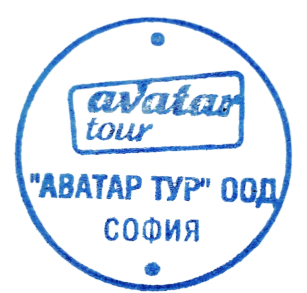 ЗА ТУРОПЕРАТОРА:                                                                                                 ЗА ПОТРЕБИТЕЛЯ:...........................................................                                                                  ................................................Дата на настаняванеДата на напусканеХотел /Категория  Адрес на хотелаТип стая Брой гости (В+Д)Брой нощувкиПансион